Emissie Rapport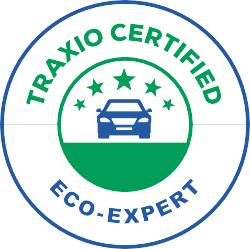 Wagen in orde voor technische controle? Ja	 NeeToelichting van de Eco-Expert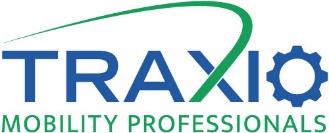 Voertuig gegevensVoertuig gegevensVoertuig gegevensNummerplaatVINMerk & ModelBrandstofCilinderinhoudKilometerstandDatum van eerste inschrijvingEURO-normTest ConditiesTest ConditiesTest ConditiesNaam Eco-ExpertLocatie testDatum testOBD-analyseFoutcodes aanwezig?        Nee               Ja: …        Nee               Ja: …Uitlaatgas analyseStationair toerentalStationair toerentalO2 (%)CO2 (%)CO (%)HC (ppm)NOx (ppm)LambdaOpaciteitsmeter(Tot en met EURO 4)(Tot en met EURO 4)Limiet2.5 m-1 (EURO1,2,3)1.5 m-1 (EURO4)ResultaatRoetdeeltjesteller(Vanaf EURO 5)(Vanaf EURO 5)Limiet1.000.000 deeltjes/cm³1.000.000 deeltjes/cm³Resultaat